附件：营口市2017—2018年度创建绿色交通城市购置双燃料巡游出租汽车补助资金分配表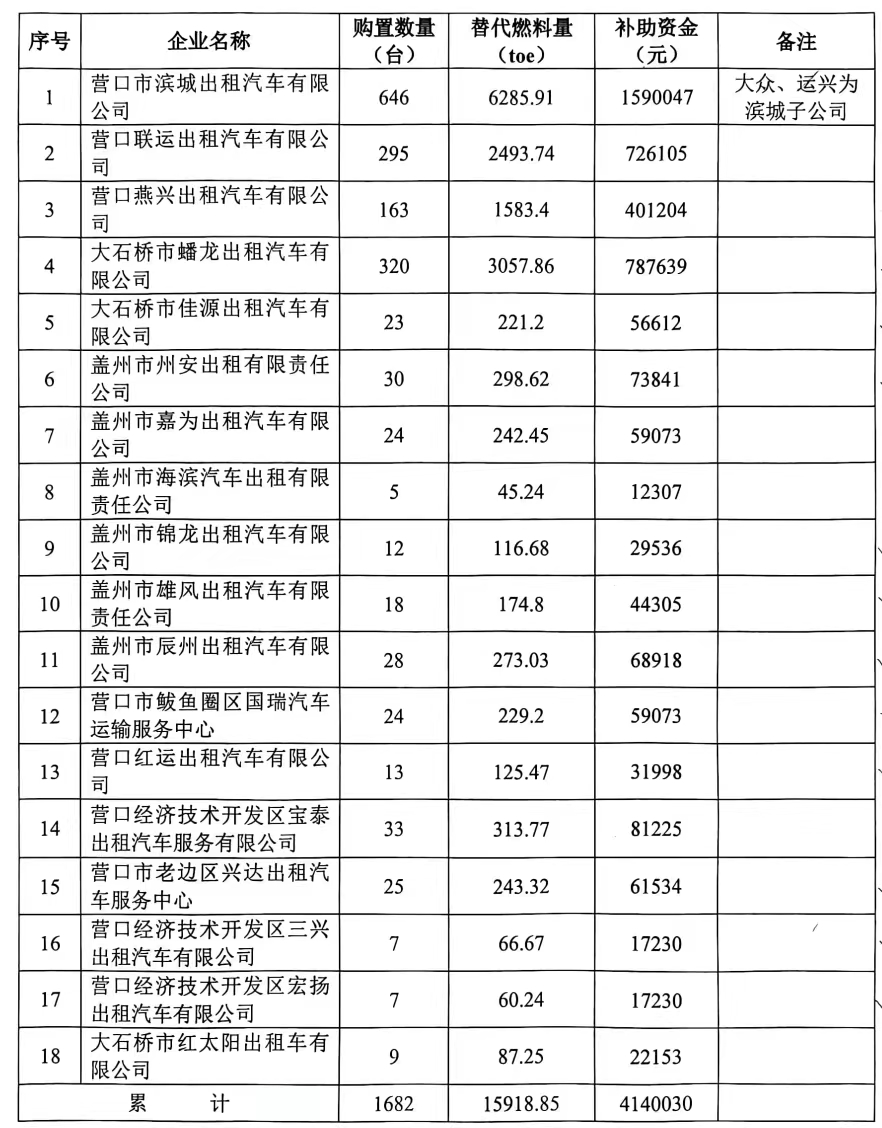 